Mod_7_PDF (Profilo Dinamico Funzionale)_a.s_2019/20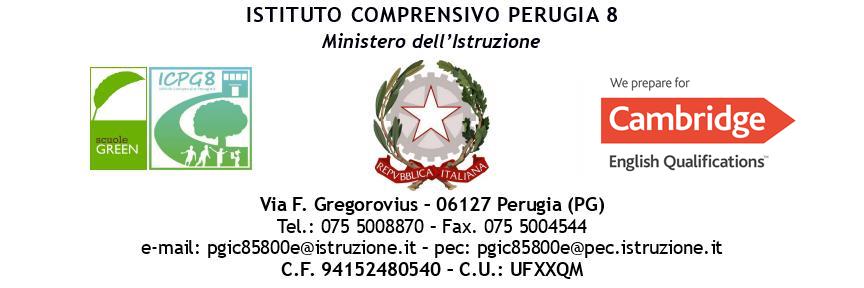 SCUOLA  DELL’ INFANZIA □         PRIMARIA □         SECONDARIA I GRADO  □        PLESSO___________________________________A.S.______________________________PROFILO DINAMICO FUNZIONALEALUNNO/A: _____________________________                                                         DI ANNI: __________ (data di nascita:________ )                                  ANNO SCOLASTICO: ___________(classe/anno e sezione: )ASSE COGNITIVOASSE AFFETTIVO - RELAZIONALEASSE LINGUISTICO - COMUNICATIVOASSE NEUROPSICOLOGICOASSE DELL’AUTONOMIAASSE SENSORIALEASSE MOTORIO - PRASSICOAPPRENDIMENTIDESCRIZIONE RIASSUNTIVA DELLE PROBLEMATICHE SALIENTIDESCRIZIONE RIASSUNTIVA DELLE AREE POTENZIALI DI SVILUPPO E DEGLI AMBITI D’INTERVENTOVERIFICHE PROGRAMMATE ED ANNOTAZIONI IN ITINEREData ____________________OSSERVAZIONE E DESCRIZIONEOBIETTIVISTRUMENTI E PROPOSTEOSSERVAZIONE E DESCRIZIONEOBIETTIVISTRUMENTI E PROPOSTEOSSERVAZIONE E DESCRIZIONEOBIETTIVISTRUMENTI E PROPOSTEOSSERVAZIONE E DESCRIZIONEOBIETTIVISTRUMENTI E PROPOSTEOSSERVAZIONE E DESCRIZIONEOBIETTIVISTRUMENTI E PROPOSTEOSSERVAZIONE E DESCRIZIONEOBIETTIVISTRUMENTI E PROPOSTEOSSERVAZIONE E DESCRIZIONEOBIETTIVISTRUMENTI E PROPOSTEOSSERVAZIONE E DESCRIZIONEOBIETTIVISTRUMENTI E PROPOSTEIl presente Profilo Dinamico Funzionale va aggiornato negli anni-ponte, prevedendo ulteriori eventuali modifiche/integrazioni in itinere qualora ritenuto opportuno dal personale coinvolto nell’ elaborazione (scuola-famiglia-servizi).DOCENTI/ OPERATORE SOCIO EDUCATIVO (se assegnato)DOCENTI/ OPERATORE SOCIO EDUCATIVO (se assegnato)GENITORIGENITORIUSLUSLNOME/COGNOMEFIRMANOME/COGNOMEFIRMANOME/COGNOMEFIRMA 